Developmental Team Summer of 2022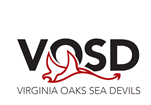 PRACTICE TIMESASSESSMENT DAYSAll practices are in the mornings!June 20th – July 22nd Developmental (Dev) LevelsDev 2 & 3    Monday – Friday     9:30am-10:00amDev 1           Monday – Friday    10:00am – 10:30am*Practices are subject to cancelation if weather is inclement or if pool is closed for any reason. *Peer coaches assist at every practice. They are all volunteers from the Competitive Swim Team.All developmental swimmers must attend one assessment day to figure out what level they will be starting at this summer. 7:00pm – 7:45pm on the following evenings:Wednesday June 8thMonday June 13thYour swimmer has the possibility of mastering one developmental level and moving up to another.  Every year we have had some Developmental swimmers end up on the Competitive Swim Team!  GO SEA DEVILS!MINI MEET, SPIRITWEAR, & MORESPIRIT NIGHTSMark your calendars…On Friday, July 22nd at 8:00am there will be a “Mini (Swim) Meet” for all Developmental swimmers.  Following the meet will be an awards ceremony.  More information will come out closer to the date.All Developmental Swimmers receive a t-shirt with registration.  Be on the lookout for more info to purchase additional spirit wear.Virginia Oaks Sea Devils have a FACEBOOK page!  Make sure to find us since important information is posted there!  Or go to www.swimvaoaks.com for all other information.SPIRIT NIGHTS are held the Friday night before a HOME meet.  They are mainly geared for the Competitive Team, but we would like to open them to ALL swimmers and their families!SPIRIT NIGHTS are held the Friday night before a HOME meet.  Mark your calendar for Spirit Nights.Friday, June 17thFriday, July 8thFriday, July 22ndPurpose of Spirit Nights:Pump up the swimmers for the home meet the next day.Swimmers learn events they are swimming and get their “arm marked” by a coach.Help set-up the pool for the next morning.Meet VOSD families & swimmers and have fun!